Full Name: Sadiq Ramazan Younes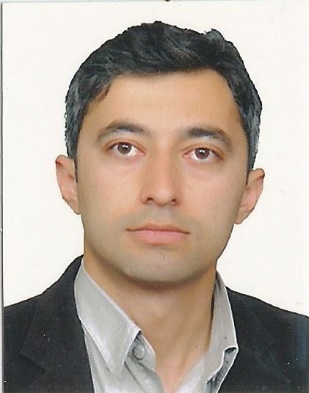 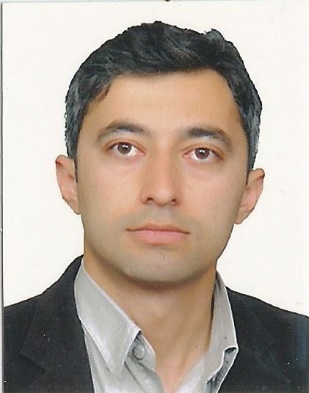 Last certificate: Master Of Landscape ArchitectureSpecific Specialty: Landscape Architecture Academic Title: YesTeaching Subject: GIS, Cartography,…Years of Academic Experience: 3Email (only EPU Email) : arch.sadiq@epu.edu.krdOffice Phone Number: 0750 4626931CV: Researches: First name(s) / Surname(s) Sadiq Ramazan YounesSadiq Ramazan YounesSadiq Ramazan YounesSadiq Ramazan YounesSadiq Ramazan YounesSadiq Ramazan YounesSadiq Ramazan YounesSadiq Ramazan YounesSadiq Ramazan YounesSadiq Ramazan YounesSadiq Ramazan YounesSadiq Ramazan YounesSadiq Ramazan YounesSadiq Ramazan YounesSadiq Ramazan YounesSadiq Ramazan YounesSadiq Ramazan YounesSadiq Ramazan YounesSadiq Ramazan YounesSadiq Ramazan YounesSadiq Ramazan YounesAddress(es)Sarbasti, 44001 Erbil, Kurdistan region of IraqSarbasti, 44001 Erbil, Kurdistan region of IraqSarbasti, 44001 Erbil, Kurdistan region of IraqSarbasti, 44001 Erbil, Kurdistan region of IraqSarbasti, 44001 Erbil, Kurdistan region of IraqSarbasti, 44001 Erbil, Kurdistan region of IraqSarbasti, 44001 Erbil, Kurdistan region of IraqSarbasti, 44001 Erbil, Kurdistan region of IraqSarbasti, 44001 Erbil, Kurdistan region of IraqSarbasti, 44001 Erbil, Kurdistan region of IraqSarbasti, 44001 Erbil, Kurdistan region of IraqSarbasti, 44001 Erbil, Kurdistan region of IraqSarbasti, 44001 Erbil, Kurdistan region of IraqSarbasti, 44001 Erbil, Kurdistan region of IraqSarbasti, 44001 Erbil, Kurdistan region of IraqSarbasti, 44001 Erbil, Kurdistan region of IraqSarbasti, 44001 Erbil, Kurdistan region of IraqSarbasti, 44001 Erbil, Kurdistan region of IraqSarbasti, 44001 Erbil, Kurdistan region of IraqSarbasti, 44001 Erbil, Kurdistan region of IraqSarbasti, 44001 Erbil, Kurdistan region of IraqMobile(s)+964 7504626931+964 7504626931+964 7504626931+964 7504626931+964 7504626931+964 7504626931+964 7504626931Date of birth1 July 19811 July 19811 July 19811 July 19811 July 19811 July 19811 July 19811 July 19811 July 19811 July 19811 July 19811 July 19811 July 19811 July 19811 July 19811 July 19811 July 19811 July 19811 July 19811 July 19811 July 1981GenderMaleMaleMaleMaleMaleMaleMaleMaleMaleMaleMaleMaleMaleMaleMaleMaleMaleMaleMaleMaleMaleDesired Field of StudiesLandscape ArchitectureLandscape ArchitectureLandscape ArchitectureLandscape ArchitectureLandscape ArchitectureLandscape ArchitectureLandscape ArchitectureLandscape ArchitectureLandscape ArchitectureLandscape ArchitectureLandscape ArchitectureLandscape ArchitectureLandscape ArchitectureLandscape ArchitectureLandscape ArchitectureLandscape ArchitectureLandscape ArchitectureLandscape ArchitectureLandscape ArchitectureLandscape ArchitectureLandscape Architecture                                       Future Desired OccupationTo open an international office of landscape architecture in my country. Improve my skills in the field of GIS and remote sensingTo open an international office of landscape architecture in my country. Improve my skills in the field of GIS and remote sensingTo open an international office of landscape architecture in my country. Improve my skills in the field of GIS and remote sensingTo open an international office of landscape architecture in my country. Improve my skills in the field of GIS and remote sensingTo open an international office of landscape architecture in my country. Improve my skills in the field of GIS and remote sensingTo open an international office of landscape architecture in my country. Improve my skills in the field of GIS and remote sensingTo open an international office of landscape architecture in my country. Improve my skills in the field of GIS and remote sensingTo open an international office of landscape architecture in my country. Improve my skills in the field of GIS and remote sensingTo open an international office of landscape architecture in my country. Improve my skills in the field of GIS and remote sensingTo open an international office of landscape architecture in my country. Improve my skills in the field of GIS and remote sensingTo open an international office of landscape architecture in my country. Improve my skills in the field of GIS and remote sensingTo open an international office of landscape architecture in my country. Improve my skills in the field of GIS and remote sensingTo open an international office of landscape architecture in my country. Improve my skills in the field of GIS and remote sensingTo open an international office of landscape architecture in my country. Improve my skills in the field of GIS and remote sensingTo open an international office of landscape architecture in my country. Improve my skills in the field of GIS and remote sensingTo open an international office of landscape architecture in my country. Improve my skills in the field of GIS and remote sensingTo open an international office of landscape architecture in my country. Improve my skills in the field of GIS and remote sensingTo open an international office of landscape architecture in my country. Improve my skills in the field of GIS and remote sensingTo open an international office of landscape architecture in my country. Improve my skills in the field of GIS and remote sensingTo open an international office of landscape architecture in my country. Improve my skills in the field of GIS and remote sensingTo open an international office of landscape architecture in my country. Improve my skills in the field of GIS and remote sensingWork experienceDatesAugust 2015-NowAugust 2015-NowAugust 2015-NowAugust 2015-NowAugust 2015-NowAugust 2015-NowAugust 2015-NowAugust 2015-NowAugust 2015-NowAugust 2015-NowAugust 2015-NowAugust 2015-NowAugust 2015-NowAugust 2015-NowAugust 2015-NowAugust 2015-NowAugust 2015-NowAugust 2015-NowAugust 2015-NowAugust 2015-NowAugust 2015-NowOccupation or position heldTeacherTeacherTeacherTeacherTeacherTeacherTeacherTeacherTeacherTeacherTeacherTeacherTeacherTeacherTeacherTeacherTeacherTeacherTeacherTeacherTeacherMain activities and responsibilities-Working as lecturer of ArcGis for second stage students-Working as lecturer of ArcGis for second stage students-Working as lecturer of ArcGis for second stage students-Working as lecturer of ArcGis for second stage students-Working as lecturer of ArcGis for second stage students-Working as lecturer of ArcGis for second stage students-Working as lecturer of ArcGis for second stage students-Working as lecturer of ArcGis for second stage students-Working as lecturer of ArcGis for second stage students-Working as lecturer of ArcGis for second stage students-Working as lecturer of ArcGis for second stage students-Working as lecturer of ArcGis for second stage students-Working as lecturer of ArcGis for second stage students-Working as lecturer of ArcGis for second stage students-Working as lecturer of ArcGis for second stage students-Working as lecturer of ArcGis for second stage students-Working as lecturer of ArcGis for second stage students-Working as lecturer of ArcGis for second stage students-Working as lecturer of ArcGis for second stage students-Working as lecturer of ArcGis for second stage students-Working as lecturer of ArcGis for second stage studentsName and address of employerTechnology Institute, Erbil, IraqTechnology Institute, Erbil, IraqTechnology Institute, Erbil, IraqTechnology Institute, Erbil, IraqTechnology Institute, Erbil, IraqTechnology Institute, Erbil, IraqTechnology Institute, Erbil, IraqTechnology Institute, Erbil, IraqTechnology Institute, Erbil, IraqTechnology Institute, Erbil, IraqTechnology Institute, Erbil, IraqTechnology Institute, Erbil, IraqTechnology Institute, Erbil, IraqTechnology Institute, Erbil, IraqTechnology Institute, Erbil, IraqTechnology Institute, Erbil, IraqTechnology Institute, Erbil, IraqTechnology Institute, Erbil, IraqTechnology Institute, Erbil, IraqTechnology Institute, Erbil, IraqTechnology Institute, Erbil, IraqDatesJuly 2007- October 2011July 2007- October 2011July 2007- October 2011July 2007- October 2011July 2007- October 2011July 2007- October 2011July 2007- October 2011July 2007- October 2011July 2007- October 2011July 2007- October 2011July 2007- October 2011July 2007- October 2011July 2007- October 2011July 2007- October 2011July 2007- October 2011July 2007- October 2011July 2007- October 2011July 2007- October 2011July 2007- October 2011July 2007- October 2011July 2007- October 2011Occupation or position heldArchitect (Designer, Supervisor and Project Manager)Architect (Designer, Supervisor and Project Manager)Architect (Designer, Supervisor and Project Manager)Architect (Designer, Supervisor and Project Manager)Architect (Designer, Supervisor and Project Manager)Architect (Designer, Supervisor and Project Manager)Architect (Designer, Supervisor and Project Manager)Architect (Designer, Supervisor and Project Manager)Architect (Designer, Supervisor and Project Manager)Architect (Designer, Supervisor and Project Manager)Architect (Designer, Supervisor and Project Manager)Architect (Designer, Supervisor and Project Manager)Architect (Designer, Supervisor and Project Manager)Architect (Designer, Supervisor and Project Manager)Architect (Designer, Supervisor and Project Manager)Architect (Designer, Supervisor and Project Manager)Architect (Designer, Supervisor and Project Manager)Architect (Designer, Supervisor and Project Manager)Architect (Designer, Supervisor and Project Manager)Architect (Designer, Supervisor and Project Manager)Architect (Designer, Supervisor and Project Manager)Main activities and responsibilities- Collecting information from project owner (requirements and site...) and other resources with taking into account feasibility studies.- Designing the project based on the demand of the project owner. For example I can mention “Darin showroom” and “Erbil Equestrian and Horse Club”.- Developing drawings for construction and doing 3d renders for presentation.- Starting construction in collaboration with other engineers and supervision the project step by step.- Collecting information from project owner (requirements and site...) and other resources with taking into account feasibility studies.- Designing the project based on the demand of the project owner. For example I can mention “Darin showroom” and “Erbil Equestrian and Horse Club”.- Developing drawings for construction and doing 3d renders for presentation.- Starting construction in collaboration with other engineers and supervision the project step by step.- Collecting information from project owner (requirements and site...) and other resources with taking into account feasibility studies.- Designing the project based on the demand of the project owner. For example I can mention “Darin showroom” and “Erbil Equestrian and Horse Club”.- Developing drawings for construction and doing 3d renders for presentation.- Starting construction in collaboration with other engineers and supervision the project step by step.- Collecting information from project owner (requirements and site...) and other resources with taking into account feasibility studies.- Designing the project based on the demand of the project owner. For example I can mention “Darin showroom” and “Erbil Equestrian and Horse Club”.- Developing drawings for construction and doing 3d renders for presentation.- Starting construction in collaboration with other engineers and supervision the project step by step.- Collecting information from project owner (requirements and site...) and other resources with taking into account feasibility studies.- Designing the project based on the demand of the project owner. For example I can mention “Darin showroom” and “Erbil Equestrian and Horse Club”.- Developing drawings for construction and doing 3d renders for presentation.- Starting construction in collaboration with other engineers and supervision the project step by step.- Collecting information from project owner (requirements and site...) and other resources with taking into account feasibility studies.- Designing the project based on the demand of the project owner. For example I can mention “Darin showroom” and “Erbil Equestrian and Horse Club”.- Developing drawings for construction and doing 3d renders for presentation.- Starting construction in collaboration with other engineers and supervision the project step by step.- Collecting information from project owner (requirements and site...) and other resources with taking into account feasibility studies.- Designing the project based on the demand of the project owner. For example I can mention “Darin showroom” and “Erbil Equestrian and Horse Club”.- Developing drawings for construction and doing 3d renders for presentation.- Starting construction in collaboration with other engineers and supervision the project step by step.- Collecting information from project owner (requirements and site...) and other resources with taking into account feasibility studies.- Designing the project based on the demand of the project owner. For example I can mention “Darin showroom” and “Erbil Equestrian and Horse Club”.- Developing drawings for construction and doing 3d renders for presentation.- Starting construction in collaboration with other engineers and supervision the project step by step.- Collecting information from project owner (requirements and site...) and other resources with taking into account feasibility studies.- Designing the project based on the demand of the project owner. For example I can mention “Darin showroom” and “Erbil Equestrian and Horse Club”.- Developing drawings for construction and doing 3d renders for presentation.- Starting construction in collaboration with other engineers and supervision the project step by step.- Collecting information from project owner (requirements and site...) and other resources with taking into account feasibility studies.- Designing the project based on the demand of the project owner. For example I can mention “Darin showroom” and “Erbil Equestrian and Horse Club”.- Developing drawings for construction and doing 3d renders for presentation.- Starting construction in collaboration with other engineers and supervision the project step by step.- Collecting information from project owner (requirements and site...) and other resources with taking into account feasibility studies.- Designing the project based on the demand of the project owner. For example I can mention “Darin showroom” and “Erbil Equestrian and Horse Club”.- Developing drawings for construction and doing 3d renders for presentation.- Starting construction in collaboration with other engineers and supervision the project step by step.- Collecting information from project owner (requirements and site...) and other resources with taking into account feasibility studies.- Designing the project based on the demand of the project owner. For example I can mention “Darin showroom” and “Erbil Equestrian and Horse Club”.- Developing drawings for construction and doing 3d renders for presentation.- Starting construction in collaboration with other engineers and supervision the project step by step.- Collecting information from project owner (requirements and site...) and other resources with taking into account feasibility studies.- Designing the project based on the demand of the project owner. For example I can mention “Darin showroom” and “Erbil Equestrian and Horse Club”.- Developing drawings for construction and doing 3d renders for presentation.- Starting construction in collaboration with other engineers and supervision the project step by step.- Collecting information from project owner (requirements and site...) and other resources with taking into account feasibility studies.- Designing the project based on the demand of the project owner. For example I can mention “Darin showroom” and “Erbil Equestrian and Horse Club”.- Developing drawings for construction and doing 3d renders for presentation.- Starting construction in collaboration with other engineers and supervision the project step by step.- Collecting information from project owner (requirements and site...) and other resources with taking into account feasibility studies.- Designing the project based on the demand of the project owner. For example I can mention “Darin showroom” and “Erbil Equestrian and Horse Club”.- Developing drawings for construction and doing 3d renders for presentation.- Starting construction in collaboration with other engineers and supervision the project step by step.- Collecting information from project owner (requirements and site...) and other resources with taking into account feasibility studies.- Designing the project based on the demand of the project owner. For example I can mention “Darin showroom” and “Erbil Equestrian and Horse Club”.- Developing drawings for construction and doing 3d renders for presentation.- Starting construction in collaboration with other engineers and supervision the project step by step.- Collecting information from project owner (requirements and site...) and other resources with taking into account feasibility studies.- Designing the project based on the demand of the project owner. For example I can mention “Darin showroom” and “Erbil Equestrian and Horse Club”.- Developing drawings for construction and doing 3d renders for presentation.- Starting construction in collaboration with other engineers and supervision the project step by step.- Collecting information from project owner (requirements and site...) and other resources with taking into account feasibility studies.- Designing the project based on the demand of the project owner. For example I can mention “Darin showroom” and “Erbil Equestrian and Horse Club”.- Developing drawings for construction and doing 3d renders for presentation.- Starting construction in collaboration with other engineers and supervision the project step by step.- Collecting information from project owner (requirements and site...) and other resources with taking into account feasibility studies.- Designing the project based on the demand of the project owner. For example I can mention “Darin showroom” and “Erbil Equestrian and Horse Club”.- Developing drawings for construction and doing 3d renders for presentation.- Starting construction in collaboration with other engineers and supervision the project step by step.- Collecting information from project owner (requirements and site...) and other resources with taking into account feasibility studies.- Designing the project based on the demand of the project owner. For example I can mention “Darin showroom” and “Erbil Equestrian and Horse Club”.- Developing drawings for construction and doing 3d renders for presentation.- Starting construction in collaboration with other engineers and supervision the project step by step.- Collecting information from project owner (requirements and site...) and other resources with taking into account feasibility studies.- Designing the project based on the demand of the project owner. For example I can mention “Darin showroom” and “Erbil Equestrian and Horse Club”.- Developing drawings for construction and doing 3d renders for presentation.- Starting construction in collaboration with other engineers and supervision the project step by step.Name and address of employerDarin co. Ltd Erbil, IraqDarin co. Ltd Erbil, IraqDarin co. Ltd Erbil, IraqDarin co. Ltd Erbil, IraqDarin co. Ltd Erbil, IraqDarin co. Ltd Erbil, IraqDarin co. Ltd Erbil, IraqDarin co. Ltd Erbil, IraqDarin co. Ltd Erbil, IraqDarin co. Ltd Erbil, IraqDarin co. Ltd Erbil, IraqDarin co. Ltd Erbil, IraqDarin co. Ltd Erbil, IraqDarin co. Ltd Erbil, IraqDarin co. Ltd Erbil, IraqDarin co. Ltd Erbil, IraqDarin co. Ltd Erbil, IraqDarin co. Ltd Erbil, IraqDarin co. Ltd Erbil, IraqDarin co. Ltd Erbil, IraqDarin co. Ltd Erbil, IraqDates2006-20072006-20072006-20072006-20072006-20072006-20072006-20072006-20072006-20072006-20072006-20072006-20072006-20072006-20072006-20072006-20072006-20072006-20072006-20072006-20072006-2007Occupation or position heldAssistant ArchitectAssistant ArchitectAssistant ArchitectAssistant ArchitectAssistant ArchitectAssistant ArchitectAssistant ArchitectAssistant ArchitectAssistant ArchitectAssistant ArchitectAssistant ArchitectAssistant ArchitectAssistant ArchitectAssistant ArchitectAssistant ArchitectAssistant ArchitectAssistant ArchitectAssistant ArchitectAssistant ArchitectAssistant ArchitectAssistant ArchitectMain activities and responsibilities- Research & collecting information phase as a member of a team of 4 architects. -Contribution in the Design of project based on the demand of the project owner.- Developing drawings for construction and doing 3d renders for presentation.- Research & collecting information phase as a member of a team of 4 architects. -Contribution in the Design of project based on the demand of the project owner.- Developing drawings for construction and doing 3d renders for presentation.- Research & collecting information phase as a member of a team of 4 architects. -Contribution in the Design of project based on the demand of the project owner.- Developing drawings for construction and doing 3d renders for presentation.- Research & collecting information phase as a member of a team of 4 architects. -Contribution in the Design of project based on the demand of the project owner.- Developing drawings for construction and doing 3d renders for presentation.- Research & collecting information phase as a member of a team of 4 architects. -Contribution in the Design of project based on the demand of the project owner.- Developing drawings for construction and doing 3d renders for presentation.- Research & collecting information phase as a member of a team of 4 architects. -Contribution in the Design of project based on the demand of the project owner.- Developing drawings for construction and doing 3d renders for presentation.- Research & collecting information phase as a member of a team of 4 architects. -Contribution in the Design of project based on the demand of the project owner.- Developing drawings for construction and doing 3d renders for presentation.- Research & collecting information phase as a member of a team of 4 architects. -Contribution in the Design of project based on the demand of the project owner.- Developing drawings for construction and doing 3d renders for presentation.- Research & collecting information phase as a member of a team of 4 architects. -Contribution in the Design of project based on the demand of the project owner.- Developing drawings for construction and doing 3d renders for presentation.- Research & collecting information phase as a member of a team of 4 architects. -Contribution in the Design of project based on the demand of the project owner.- Developing drawings for construction and doing 3d renders for presentation.- Research & collecting information phase as a member of a team of 4 architects. -Contribution in the Design of project based on the demand of the project owner.- Developing drawings for construction and doing 3d renders for presentation.- Research & collecting information phase as a member of a team of 4 architects. -Contribution in the Design of project based on the demand of the project owner.- Developing drawings for construction and doing 3d renders for presentation.- Research & collecting information phase as a member of a team of 4 architects. -Contribution in the Design of project based on the demand of the project owner.- Developing drawings for construction and doing 3d renders for presentation.- Research & collecting information phase as a member of a team of 4 architects. -Contribution in the Design of project based on the demand of the project owner.- Developing drawings for construction and doing 3d renders for presentation.- Research & collecting information phase as a member of a team of 4 architects. -Contribution in the Design of project based on the demand of the project owner.- Developing drawings for construction and doing 3d renders for presentation.- Research & collecting information phase as a member of a team of 4 architects. -Contribution in the Design of project based on the demand of the project owner.- Developing drawings for construction and doing 3d renders for presentation.- Research & collecting information phase as a member of a team of 4 architects. -Contribution in the Design of project based on the demand of the project owner.- Developing drawings for construction and doing 3d renders for presentation.- Research & collecting information phase as a member of a team of 4 architects. -Contribution in the Design of project based on the demand of the project owner.- Developing drawings for construction and doing 3d renders for presentation.- Research & collecting information phase as a member of a team of 4 architects. -Contribution in the Design of project based on the demand of the project owner.- Developing drawings for construction and doing 3d renders for presentation.- Research & collecting information phase as a member of a team of 4 architects. -Contribution in the Design of project based on the demand of the project owner.- Developing drawings for construction and doing 3d renders for presentation.- Research & collecting information phase as a member of a team of 4 architects. -Contribution in the Design of project based on the demand of the project owner.- Developing drawings for construction and doing 3d renders for presentation.Name and address of employerDar-Al Imran co. Ltd Erbil, IraqDar-Al Imran co. Ltd Erbil, IraqDar-Al Imran co. Ltd Erbil, IraqDar-Al Imran co. Ltd Erbil, IraqDar-Al Imran co. Ltd Erbil, IraqDar-Al Imran co. Ltd Erbil, IraqDar-Al Imran co. Ltd Erbil, IraqDar-Al Imran co. Ltd Erbil, IraqDar-Al Imran co. Ltd Erbil, IraqDar-Al Imran co. Ltd Erbil, IraqDar-Al Imran co. Ltd Erbil, IraqDar-Al Imran co. Ltd Erbil, IraqDar-Al Imran co. Ltd Erbil, IraqDar-Al Imran co. Ltd Erbil, IraqDar-Al Imran co. Ltd Erbil, IraqDar-Al Imran co. Ltd Erbil, IraqDar-Al Imran co. Ltd Erbil, IraqDar-Al Imran co. Ltd Erbil, IraqDar-Al Imran co. Ltd Erbil, IraqDar-Al Imran co. Ltd Erbil, IraqDar-Al Imran co. Ltd Erbil, IraqDates2004-20062004-20062004-20062004-20062004-20062004-20062004-20062004-20062004-20062004-20062004-20062004-20062004-20062004-20062004-20062004-20062004-20062004-20062004-20062004-20062004-2006Occupation or position heldAssistant ArchitectAssistant ArchitectAssistant ArchitectAssistant ArchitectAssistant ArchitectAssistant ArchitectAssistant ArchitectAssistant ArchitectAssistant ArchitectAssistant ArchitectAssistant ArchitectAssistant ArchitectAssistant ArchitectAssistant ArchitectAssistant ArchitectAssistant ArchitectAssistant ArchitectAssistant ArchitectAssistant ArchitectAssistant ArchitectAssistant ArchitectMain activities and responsibilities- Obtaining information required to design the projects (Dr Residence Erbil, Dr residence Salahaddin) from Chief architect (requirements and site) . -Contribution in the Design of project based on the demand of the project owner.- Developing drawings for construction and doing 3d renders for presentation.- Obtaining information required to design the projects (Dr Residence Erbil, Dr residence Salahaddin) from Chief architect (requirements and site) . -Contribution in the Design of project based on the demand of the project owner.- Developing drawings for construction and doing 3d renders for presentation.- Obtaining information required to design the projects (Dr Residence Erbil, Dr residence Salahaddin) from Chief architect (requirements and site) . -Contribution in the Design of project based on the demand of the project owner.- Developing drawings for construction and doing 3d renders for presentation.- Obtaining information required to design the projects (Dr Residence Erbil, Dr residence Salahaddin) from Chief architect (requirements and site) . -Contribution in the Design of project based on the demand of the project owner.- Developing drawings for construction and doing 3d renders for presentation.- Obtaining information required to design the projects (Dr Residence Erbil, Dr residence Salahaddin) from Chief architect (requirements and site) . -Contribution in the Design of project based on the demand of the project owner.- Developing drawings for construction and doing 3d renders for presentation.- Obtaining information required to design the projects (Dr Residence Erbil, Dr residence Salahaddin) from Chief architect (requirements and site) . -Contribution in the Design of project based on the demand of the project owner.- Developing drawings for construction and doing 3d renders for presentation.- Obtaining information required to design the projects (Dr Residence Erbil, Dr residence Salahaddin) from Chief architect (requirements and site) . -Contribution in the Design of project based on the demand of the project owner.- Developing drawings for construction and doing 3d renders for presentation.- Obtaining information required to design the projects (Dr Residence Erbil, Dr residence Salahaddin) from Chief architect (requirements and site) . -Contribution in the Design of project based on the demand of the project owner.- Developing drawings for construction and doing 3d renders for presentation.- Obtaining information required to design the projects (Dr Residence Erbil, Dr residence Salahaddin) from Chief architect (requirements and site) . -Contribution in the Design of project based on the demand of the project owner.- Developing drawings for construction and doing 3d renders for presentation.- Obtaining information required to design the projects (Dr Residence Erbil, Dr residence Salahaddin) from Chief architect (requirements and site) . -Contribution in the Design of project based on the demand of the project owner.- Developing drawings for construction and doing 3d renders for presentation.- Obtaining information required to design the projects (Dr Residence Erbil, Dr residence Salahaddin) from Chief architect (requirements and site) . -Contribution in the Design of project based on the demand of the project owner.- Developing drawings for construction and doing 3d renders for presentation.- Obtaining information required to design the projects (Dr Residence Erbil, Dr residence Salahaddin) from Chief architect (requirements and site) . -Contribution in the Design of project based on the demand of the project owner.- Developing drawings for construction and doing 3d renders for presentation.- Obtaining information required to design the projects (Dr Residence Erbil, Dr residence Salahaddin) from Chief architect (requirements and site) . -Contribution in the Design of project based on the demand of the project owner.- Developing drawings for construction and doing 3d renders for presentation.- Obtaining information required to design the projects (Dr Residence Erbil, Dr residence Salahaddin) from Chief architect (requirements and site) . -Contribution in the Design of project based on the demand of the project owner.- Developing drawings for construction and doing 3d renders for presentation.- Obtaining information required to design the projects (Dr Residence Erbil, Dr residence Salahaddin) from Chief architect (requirements and site) . -Contribution in the Design of project based on the demand of the project owner.- Developing drawings for construction and doing 3d renders for presentation.- Obtaining information required to design the projects (Dr Residence Erbil, Dr residence Salahaddin) from Chief architect (requirements and site) . -Contribution in the Design of project based on the demand of the project owner.- Developing drawings for construction and doing 3d renders for presentation.- Obtaining information required to design the projects (Dr Residence Erbil, Dr residence Salahaddin) from Chief architect (requirements and site) . -Contribution in the Design of project based on the demand of the project owner.- Developing drawings for construction and doing 3d renders for presentation.- Obtaining information required to design the projects (Dr Residence Erbil, Dr residence Salahaddin) from Chief architect (requirements and site) . -Contribution in the Design of project based on the demand of the project owner.- Developing drawings for construction and doing 3d renders for presentation.- Obtaining information required to design the projects (Dr Residence Erbil, Dr residence Salahaddin) from Chief architect (requirements and site) . -Contribution in the Design of project based on the demand of the project owner.- Developing drawings for construction and doing 3d renders for presentation.- Obtaining information required to design the projects (Dr Residence Erbil, Dr residence Salahaddin) from Chief architect (requirements and site) . -Contribution in the Design of project based on the demand of the project owner.- Developing drawings for construction and doing 3d renders for presentation.- Obtaining information required to design the projects (Dr Residence Erbil, Dr residence Salahaddin) from Chief architect (requirements and site) . -Contribution in the Design of project based on the demand of the project owner.- Developing drawings for construction and doing 3d renders for presentation.Name and address of employerZagros-Ambs Erbil, IraqZagros-Ambs Erbil, IraqZagros-Ambs Erbil, IraqZagros-Ambs Erbil, IraqZagros-Ambs Erbil, IraqZagros-Ambs Erbil, IraqZagros-Ambs Erbil, IraqZagros-Ambs Erbil, IraqZagros-Ambs Erbil, IraqZagros-Ambs Erbil, IraqZagros-Ambs Erbil, IraqZagros-Ambs Erbil, IraqZagros-Ambs Erbil, IraqZagros-Ambs Erbil, IraqZagros-Ambs Erbil, IraqZagros-Ambs Erbil, IraqZagros-Ambs Erbil, IraqZagros-Ambs Erbil, IraqZagros-Ambs Erbil, IraqZagros-Ambs Erbil, IraqZagros-Ambs Erbil, IraqDates2012-2014 2012-2014 2012-2014 2012-2014 2012-2014 2012-2014 2012-2014 2012-2014 2012-2014 2012-2014 2012-2014 2012-2014 2012-2014 2012-2014 2012-2014 2012-2014 2012-2014 2012-2014 2012-2014 2012-2014 2012-2014 Title of qualification awardedMaster DegreeMaster DegreeMaster DegreeMaster DegreeMaster DegreeMaster DegreeMaster DegreeMaster DegreeMaster DegreeMaster DegreeMaster DegreeMaster DegreeMaster DegreeMaster DegreeMaster DegreeMaster DegreeMaster DegreeMaster DegreeMaster DegreeMaster DegreeMaster DegreePrincipal subjects/occupational skills coveredLandscape Design, Landscape Planning, Architectural Design, Urban DesignLandscape Design, Landscape Planning, Architectural Design, Urban DesignLandscape Design, Landscape Planning, Architectural Design, Urban DesignLandscape Design, Landscape Planning, Architectural Design, Urban DesignLandscape Design, Landscape Planning, Architectural Design, Urban DesignLandscape Design, Landscape Planning, Architectural Design, Urban DesignLandscape Design, Landscape Planning, Architectural Design, Urban DesignLandscape Design, Landscape Planning, Architectural Design, Urban DesignLandscape Design, Landscape Planning, Architectural Design, Urban DesignLandscape Design, Landscape Planning, Architectural Design, Urban DesignLandscape Design, Landscape Planning, Architectural Design, Urban DesignLandscape Design, Landscape Planning, Architectural Design, Urban DesignLandscape Design, Landscape Planning, Architectural Design, Urban DesignLandscape Design, Landscape Planning, Architectural Design, Urban DesignLandscape Design, Landscape Planning, Architectural Design, Urban DesignLandscape Design, Landscape Planning, Architectural Design, Urban DesignLandscape Design, Landscape Planning, Architectural Design, Urban DesignLandscape Design, Landscape Planning, Architectural Design, Urban DesignLandscape Design, Landscape Planning, Architectural Design, Urban DesignLandscape Design, Landscape Planning, Architectural Design, Urban DesignLandscape Design, Landscape Planning, Architectural Design, Urban DesignName and type of organisation providing education and trainingHochschule Anhalt, Master of Landscape Architecture(MLA)Hochschule Anhalt, Master of Landscape Architecture(MLA)Hochschule Anhalt, Master of Landscape Architecture(MLA)Hochschule Anhalt, Master of Landscape Architecture(MLA)Hochschule Anhalt, Master of Landscape Architecture(MLA)Hochschule Anhalt, Master of Landscape Architecture(MLA)Hochschule Anhalt, Master of Landscape Architecture(MLA)Hochschule Anhalt, Master of Landscape Architecture(MLA)Hochschule Anhalt, Master of Landscape Architecture(MLA)Hochschule Anhalt, Master of Landscape Architecture(MLA)Hochschule Anhalt, Master of Landscape Architecture(MLA)Hochschule Anhalt, Master of Landscape Architecture(MLA)Hochschule Anhalt, Master of Landscape Architecture(MLA)Hochschule Anhalt, Master of Landscape Architecture(MLA)Hochschule Anhalt, Master of Landscape Architecture(MLA)Hochschule Anhalt, Master of Landscape Architecture(MLA)Hochschule Anhalt, Master of Landscape Architecture(MLA)Hochschule Anhalt, Master of Landscape Architecture(MLA)Hochschule Anhalt, Master of Landscape Architecture(MLA)Hochschule Anhalt, Master of Landscape Architecture(MLA)Hochschule Anhalt, Master of Landscape Architecture(MLA)Dates1998-2003 1998-2003 1998-2003 1998-2003 1998-2003 1998-2003 1998-2003 1998-2003 1998-2003 1998-2003 1998-2003 1998-2003 1998-2003 1998-2003 1998-2003 1998-2003 1998-2003 1998-2003 1998-2003 1998-2003 1998-2003 Title of qualification awardedBachelor DegreeBachelor DegreeBachelor DegreeBachelor DegreeBachelor DegreeBachelor DegreeBachelor DegreeBachelor DegreeBachelor DegreeBachelor DegreeBachelor DegreeBachelor DegreeBachelor DegreeBachelor DegreeBachelor DegreeBachelor DegreeBachelor DegreeBachelor DegreeBachelor DegreeBachelor DegreeBachelor DegreePrincipal subjects/occupational skills coveredArchitecture, Architectural Design, Interior design, Urban DesignArchitecture, Architectural Design, Interior design, Urban DesignArchitecture, Architectural Design, Interior design, Urban DesignArchitecture, Architectural Design, Interior design, Urban DesignArchitecture, Architectural Design, Interior design, Urban DesignArchitecture, Architectural Design, Interior design, Urban DesignArchitecture, Architectural Design, Interior design, Urban DesignArchitecture, Architectural Design, Interior design, Urban DesignArchitecture, Architectural Design, Interior design, Urban DesignArchitecture, Architectural Design, Interior design, Urban DesignArchitecture, Architectural Design, Interior design, Urban DesignArchitecture, Architectural Design, Interior design, Urban DesignArchitecture, Architectural Design, Interior design, Urban DesignArchitecture, Architectural Design, Interior design, Urban DesignArchitecture, Architectural Design, Interior design, Urban DesignArchitecture, Architectural Design, Interior design, Urban DesignArchitecture, Architectural Design, Interior design, Urban DesignArchitecture, Architectural Design, Interior design, Urban DesignArchitecture, Architectural Design, Interior design, Urban DesignArchitecture, Architectural Design, Interior design, Urban DesignArchitecture, Architectural Design, Interior design, Urban DesignName and type of organisation providing education and trainingUniversity of Salahaddin, College of Engineering-Architectural DepartmentUniversity of Salahaddin, College of Engineering-Architectural DepartmentUniversity of Salahaddin, College of Engineering-Architectural DepartmentUniversity of Salahaddin, College of Engineering-Architectural DepartmentUniversity of Salahaddin, College of Engineering-Architectural DepartmentUniversity of Salahaddin, College of Engineering-Architectural DepartmentUniversity of Salahaddin, College of Engineering-Architectural DepartmentUniversity of Salahaddin, College of Engineering-Architectural DepartmentUniversity of Salahaddin, College of Engineering-Architectural DepartmentUniversity of Salahaddin, College of Engineering-Architectural DepartmentUniversity of Salahaddin, College of Engineering-Architectural DepartmentUniversity of Salahaddin, College of Engineering-Architectural DepartmentUniversity of Salahaddin, College of Engineering-Architectural DepartmentUniversity of Salahaddin, College of Engineering-Architectural DepartmentUniversity of Salahaddin, College of Engineering-Architectural DepartmentUniversity of Salahaddin, College of Engineering-Architectural DepartmentUniversity of Salahaddin, College of Engineering-Architectural DepartmentUniversity of Salahaddin, College of Engineering-Architectural DepartmentUniversity of Salahaddin, College of Engineering-Architectural DepartmentUniversity of Salahaddin, College of Engineering-Architectural DepartmentUniversity of Salahaddin, College of Engineering-Architectural DepartmentPersonal skills and competencesMother tongue(s)KurdishKurdishKurdishKurdishKurdishKurdishKurdishKurdishKurdishKurdishKurdishKurdishKurdishKurdishKurdishKurdishKurdishKurdishKurdishKurdishKurdishUnderstandingUnderstandingUnderstandingUnderstandingUnderstandingUnderstandingUnderstandingUnderstandingUnderstandingSpeakingSpeakingSpeakingSpeakingSpeakingSpeakingWritingWritingWritingWritingWritingOther language(s)ListeningListeningReadingReadingReadingReadingSpoken interactionSpoken interactionSpoken interactionSpoken interactionSpoken interactionSpoken productionSpoken productionSpoken productionSpoken productionWritingWritingWritingWritingSelf-assessmentEnglishB2Independent userIndependent userC1Proficient userProficient userProficient userC1C1Proficient userProficient userProficient userB2Independent userIndependent userIndependent userB2Independent userIndependent userEuropean level (*)GermanB2Independent userIndependent userB2Independent userIndependent userIndependent userB2B2Independent userIndependent userIndependent userB2Independent userIndependent userIndependent userB2Independent userIndependent userArabicC1Proficient userProficient userC1Proficient userProficient userProficient userB1B1Independent userIndependent userIndependent userC1Proficient userProficient userProficient userC1Independent userIndependent userPersianC2Proficient userProficient userC2Proficient userProficient userProficient userC2C2Proficient userProficient userProficient userC2Proficient userProficient userProficient userC2Proficient userProficient userLanguageparticipated in an intensive German Course from first of Oct. until end of March 2011 in Frankfurt am Main participated in an intensive English Course from first of May until September 2012 in Duisburg-Essen university participated in an intensive German Course from first of Oct. until end of March 2011 in Frankfurt am Main participated in an intensive English Course from first of May until September 2012 in Duisburg-Essen university participated in an intensive German Course from first of Oct. until end of March 2011 in Frankfurt am Main participated in an intensive English Course from first of May until September 2012 in Duisburg-Essen university participated in an intensive German Course from first of Oct. until end of March 2011 in Frankfurt am Main participated in an intensive English Course from first of May until September 2012 in Duisburg-Essen university participated in an intensive German Course from first of Oct. until end of March 2011 in Frankfurt am Main participated in an intensive English Course from first of May until September 2012 in Duisburg-Essen university participated in an intensive German Course from first of Oct. until end of March 2011 in Frankfurt am Main participated in an intensive English Course from first of May until September 2012 in Duisburg-Essen university participated in an intensive German Course from first of Oct. until end of March 2011 in Frankfurt am Main participated in an intensive English Course from first of May until September 2012 in Duisburg-Essen university participated in an intensive German Course from first of Oct. until end of March 2011 in Frankfurt am Main participated in an intensive English Course from first of May until September 2012 in Duisburg-Essen university participated in an intensive German Course from first of Oct. until end of March 2011 in Frankfurt am Main participated in an intensive English Course from first of May until September 2012 in Duisburg-Essen university participated in an intensive German Course from first of Oct. until end of March 2011 in Frankfurt am Main participated in an intensive English Course from first of May until September 2012 in Duisburg-Essen university participated in an intensive German Course from first of Oct. until end of March 2011 in Frankfurt am Main participated in an intensive English Course from first of May until September 2012 in Duisburg-Essen university participated in an intensive German Course from first of Oct. until end of March 2011 in Frankfurt am Main participated in an intensive English Course from first of May until September 2012 in Duisburg-Essen university participated in an intensive German Course from first of Oct. until end of March 2011 in Frankfurt am Main participated in an intensive English Course from first of May until September 2012 in Duisburg-Essen university participated in an intensive German Course from first of Oct. until end of March 2011 in Frankfurt am Main participated in an intensive English Course from first of May until September 2012 in Duisburg-Essen university participated in an intensive German Course from first of Oct. until end of March 2011 in Frankfurt am Main participated in an intensive English Course from first of May until September 2012 in Duisburg-Essen university participated in an intensive German Course from first of Oct. until end of March 2011 in Frankfurt am Main participated in an intensive English Course from first of May until September 2012 in Duisburg-Essen university participated in an intensive German Course from first of Oct. until end of March 2011 in Frankfurt am Main participated in an intensive English Course from first of May until September 2012 in Duisburg-Essen university participated in an intensive German Course from first of Oct. until end of March 2011 in Frankfurt am Main participated in an intensive English Course from first of May until September 2012 in Duisburg-Essen university participated in an intensive German Course from first of Oct. until end of March 2011 in Frankfurt am Main participated in an intensive English Course from first of May until September 2012 in Duisburg-Essen university participated in an intensive German Course from first of Oct. until end of March 2011 in Frankfurt am Main participated in an intensive English Course from first of May until September 2012 in Duisburg-Essen university Social skills and competencesTeam work: I have participated in various types of team works from team works in the university projects to studio of design. Working hard for the success of project is my target.Team work: I have participated in various types of team works from team works in the university projects to studio of design. Working hard for the success of project is my target.Team work: I have participated in various types of team works from team works in the university projects to studio of design. Working hard for the success of project is my target.Team work: I have participated in various types of team works from team works in the university projects to studio of design. Working hard for the success of project is my target.Team work: I have participated in various types of team works from team works in the university projects to studio of design. Working hard for the success of project is my target.Team work: I have participated in various types of team works from team works in the university projects to studio of design. Working hard for the success of project is my target.Team work: I have participated in various types of team works from team works in the university projects to studio of design. Working hard for the success of project is my target.Team work: I have participated in various types of team works from team works in the university projects to studio of design. Working hard for the success of project is my target.Team work: I have participated in various types of team works from team works in the university projects to studio of design. Working hard for the success of project is my target.Team work: I have participated in various types of team works from team works in the university projects to studio of design. Working hard for the success of project is my target.Team work: I have participated in various types of team works from team works in the university projects to studio of design. Working hard for the success of project is my target.Team work: I have participated in various types of team works from team works in the university projects to studio of design. Working hard for the success of project is my target.Team work: I have participated in various types of team works from team works in the university projects to studio of design. Working hard for the success of project is my target.Team work: I have participated in various types of team works from team works in the university projects to studio of design. Working hard for the success of project is my target.Team work: I have participated in various types of team works from team works in the university projects to studio of design. Working hard for the success of project is my target.Team work: I have participated in various types of team works from team works in the university projects to studio of design. Working hard for the success of project is my target.Team work: I have participated in various types of team works from team works in the university projects to studio of design. Working hard for the success of project is my target.Team work: I have participated in various types of team works from team works in the university projects to studio of design. Working hard for the success of project is my target.Team work: I have participated in various types of team works from team works in the university projects to studio of design. Working hard for the success of project is my target.Team work: I have participated in various types of team works from team works in the university projects to studio of design. Working hard for the success of project is my target.Organisational skills and competences----------------------------------------Computer skills and competencesCompetent with most Microsoft Office programs and other programs related to Windows system.Competent with most Microsoft Office programs and other programs related to Windows system.Competent with most Microsoft Office programs and other programs related to Windows system.Competent with most Microsoft Office programs and other programs related to Windows system.Competent with most Microsoft Office programs and other programs related to Windows system.Competent with most Microsoft Office programs and other programs related to Windows system.Competent with most Microsoft Office programs and other programs related to Windows system.Competent with most Microsoft Office programs and other programs related to Windows system.Competent with most Microsoft Office programs and other programs related to Windows system.Competent with most Microsoft Office programs and other programs related to Windows system.Competent with most Microsoft Office programs and other programs related to Windows system.Competent with most Microsoft Office programs and other programs related to Windows system.Competent with most Microsoft Office programs and other programs related to Windows system.Competent with most Microsoft Office programs and other programs related to Windows system.Competent with most Microsoft Office programs and other programs related to Windows system.Competent with most Microsoft Office programs and other programs related to Windows system.Competent with most Microsoft Office programs and other programs related to Windows system.Competent with most Microsoft Office programs and other programs related to Windows system.Competent with most Microsoft Office programs and other programs related to Windows system.Competent with most Microsoft Office programs and other programs related to Windows system.2D 3D Computer skills and competencesAutocad (2D,3D) ,ArcGIS , 3ds Max, Vray, Adobe Photoshop, Adobe Indesign, Adobe Illustrator (basic), Sketchup, LumionAutocad (2D,3D) ,ArcGIS , 3ds Max, Vray, Adobe Photoshop, Adobe Indesign, Adobe Illustrator (basic), Sketchup, LumionAutocad (2D,3D) ,ArcGIS , 3ds Max, Vray, Adobe Photoshop, Adobe Indesign, Adobe Illustrator (basic), Sketchup, LumionAutocad (2D,3D) ,ArcGIS , 3ds Max, Vray, Adobe Photoshop, Adobe Indesign, Adobe Illustrator (basic), Sketchup, LumionAutocad (2D,3D) ,ArcGIS , 3ds Max, Vray, Adobe Photoshop, Adobe Indesign, Adobe Illustrator (basic), Sketchup, LumionAutocad (2D,3D) ,ArcGIS , 3ds Max, Vray, Adobe Photoshop, Adobe Indesign, Adobe Illustrator (basic), Sketchup, LumionAutocad (2D,3D) ,ArcGIS , 3ds Max, Vray, Adobe Photoshop, Adobe Indesign, Adobe Illustrator (basic), Sketchup, LumionAutocad (2D,3D) ,ArcGIS , 3ds Max, Vray, Adobe Photoshop, Adobe Indesign, Adobe Illustrator (basic), Sketchup, LumionAutocad (2D,3D) ,ArcGIS , 3ds Max, Vray, Adobe Photoshop, Adobe Indesign, Adobe Illustrator (basic), Sketchup, LumionAutocad (2D,3D) ,ArcGIS , 3ds Max, Vray, Adobe Photoshop, Adobe Indesign, Adobe Illustrator (basic), Sketchup, LumionAutocad (2D,3D) ,ArcGIS , 3ds Max, Vray, Adobe Photoshop, Adobe Indesign, Adobe Illustrator (basic), Sketchup, LumionAutocad (2D,3D) ,ArcGIS , 3ds Max, Vray, Adobe Photoshop, Adobe Indesign, Adobe Illustrator (basic), Sketchup, LumionAutocad (2D,3D) ,ArcGIS , 3ds Max, Vray, Adobe Photoshop, Adobe Indesign, Adobe Illustrator (basic), Sketchup, LumionAutocad (2D,3D) ,ArcGIS , 3ds Max, Vray, Adobe Photoshop, Adobe Indesign, Adobe Illustrator (basic), Sketchup, LumionAutocad (2D,3D) ,ArcGIS , 3ds Max, Vray, Adobe Photoshop, Adobe Indesign, Adobe Illustrator (basic), Sketchup, LumionAutocad (2D,3D) ,ArcGIS , 3ds Max, Vray, Adobe Photoshop, Adobe Indesign, Adobe Illustrator (basic), Sketchup, LumionAutocad (2D,3D) ,ArcGIS , 3ds Max, Vray, Adobe Photoshop, Adobe Indesign, Adobe Illustrator (basic), Sketchup, LumionAutocad (2D,3D) ,ArcGIS , 3ds Max, Vray, Adobe Photoshop, Adobe Indesign, Adobe Illustrator (basic), Sketchup, LumionAutocad (2D,3D) ,ArcGIS , 3ds Max, Vray, Adobe Photoshop, Adobe Indesign, Adobe Illustrator (basic), Sketchup, LumionAutocad (2D,3D) ,ArcGIS , 3ds Max, Vray, Adobe Photoshop, Adobe Indesign, Adobe Illustrator (basic), Sketchup, LumionArtistic skills and competencesFree Hand and Architectural sketching.Free Hand and Architectural sketching.Free Hand and Architectural sketching.Free Hand and Architectural sketching.Free Hand and Architectural sketching.Free Hand and Architectural sketching.Free Hand and Architectural sketching.Free Hand and Architectural sketching.Free Hand and Architectural sketching.Free Hand and Architectural sketching.Free Hand and Architectural sketching.Free Hand and Architectural sketching.Free Hand and Architectural sketching.Free Hand and Architectural sketching.Free Hand and Architectural sketching.Free Hand and Architectural sketching.Free Hand and Architectural sketching.Free Hand and Architectural sketching.Free Hand and Architectural sketching.Free Hand and Architectural sketching.Other skills and competencesI have some experience with HTML and how to make and manage a weblog or forum.I have some experience with HTML and how to make and manage a weblog or forum.I have some experience with HTML and how to make and manage a weblog or forum.I have some experience with HTML and how to make and manage a weblog or forum.I have some experience with HTML and how to make and manage a weblog or forum.I have some experience with HTML and how to make and manage a weblog or forum.I have some experience with HTML and how to make and manage a weblog or forum.I have some experience with HTML and how to make and manage a weblog or forum.I have some experience with HTML and how to make and manage a weblog or forum.I have some experience with HTML and how to make and manage a weblog or forum.I have some experience with HTML and how to make and manage a weblog or forum.I have some experience with HTML and how to make and manage a weblog or forum.I have some experience with HTML and how to make and manage a weblog or forum.I have some experience with HTML and how to make and manage a weblog or forum.I have some experience with HTML and how to make and manage a weblog or forum.I have some experience with HTML and how to make and manage a weblog or forum.I have some experience with HTML and how to make and manage a weblog or forum.I have some experience with HTML and how to make and manage a weblog or forum.I have some experience with HTML and how to make and manage a weblog or forum.I have some experience with HTML and how to make and manage a weblog or forum.Driving licence----------------------------------------Additional informationI can integrat well in a team-work.I can integrat well in a team-work.I can integrat well in a team-work.I can integrat well in a team-work.I can integrat well in a team-work.I can integrat well in a team-work.I can integrat well in a team-work.I can integrat well in a team-work.I can integrat well in a team-work.I can integrat well in a team-work.I can integrat well in a team-work.I can integrat well in a team-work.I can integrat well in a team-work.I can integrat well in a team-work.I can integrat well in a team-work.I can integrat well in a team-work.I can integrat well in a team-work.I can integrat well in a team-work.I can integrat well in a team-work.I can integrat well in a team-work.